Социальный проект «Помни о Великой Победе»В МБДОУ «Детский сад №12 г. Беслана»Пояснительная записка9 мая в России отмечается всенародный праздник - День Победы в Великой Отечественной войне 1941-1945 гг., в которой советский народ боролся за свободу и независимость своей Родины против фашистской Германии и ее союзников.Великая Отечественная война являлась важнейшей и решающей частью Второй мировой войны 1939-1945 гг. Победа России во Второй мировой войне, завоевана непомерным подвигом народа. Еще живы свидетели тех событий. Именно события Великой Отечественной войны 1941-1945 годов являются ярким примером для воспитания патриотических чувств дошкольников. Патриотическое воспитание детей является одной из основных задач дошкольного учреждения.Патриотическое воспитание ребенка - сложный педагогический процесс. В основе его лежит развитие нравственных чувств. Дошкольный возраст - период, когда закладываются предпосылки гражданских качеств. Идея патриотизма в России всегда порождала невиданную энергию, позволявшую решать вопросы исторической важности. Сегодня патриотизм - важнейший фактор мобилизации страны, необходимый для ее охранения и возрождения.Самое близкое для маленького человечка – это его семья, поэтому о событиях более чем полувековой давности лучше поведать ему на примере собственных семейных историй, ведь нет в России ни одной семьи, которой бы не коснулась война. Необходимо найти подходы, помогающие направить детское восприятие событий многолетней давности в нужное русло и объединить их в целостную систему действий.Работа в формате социального проекта позволяет создать условия для совместной деятельности всех участников образовательного процесса, объединив их вокруг социально-значимой идеи.Проект призван способствовать формированию чувства патриотизма, уважения к героическому прошлому нашей Родины, учит ценить мир. Проект был разработан с учетом Федерального государственного стандарта дошкольного образования, в рамках реализации программы «От рождения до школы» под редакцией Н.Е.Вераксы.  Цель проектаВоспитание патриотизма, любви к Родине через ознакомление детей дошкольного возраста с событиями Великой Отечественной войны 1941-1945 годов.Задачи проектаФормировать у детей социально-значимые ценности гражданственности и патриотизма.Формировать интерес к истории семьи, родного края, России, через создание книги памяти на основе воспоминаний, фотографий и других реликвий семей воспитанников детского сада.Активизировать педагогов, детей и родителей к развитию поисковой деятельности.Воспитывать эмоциональную отзывчивость на события социальной значимости через творческую художественную деятельность дошкольников.Разработать содержание организации познавательной деятельности по нравственно – патриотическому воспитанию детей дошкольного возраста, с использованием современных форм, средств и методовВовлечение родителей (законных представителей) в образовательную деятельность, посредством участия в данном проекте.Целевая аудитория – дети в возрасте от 3 до 7 лет, семьи воспитанников, педагоги и сотрудники дошкольных групп.Предполагаемый результат проекта:Дети:Пробуждение в детях интереса и уважения к истории страны.Расширены и систематизированы знания о Великой Отечественной войне.Сформировано уважительное отношение к участникам войны, труженикам тыла; бережное отношение к семейным фотографиям и реликвиям (медали, грамоты и др.)Родители:Активные и заинтересованные участники проекта, ориентированы на развитие у ребёнка потребности к познанию, общению со взрослыми и сверстниками, через совместную исследовательскую проектную деятельность.Педагог:Осуществляет инновационную деятельность.Повышает профессиональный уровень.Качественные результаты:Решение задач программы проекта будет способствовать формированию следующих личностных качества воспитанников (согласно целевых ориентиров ФГОС ДО):(способность овладевать основными культурными способами деятельности, проявлять инициативу и самостоятельность в разных видах деятельности -игре, общении, познавательно-исследовательской деятельности, конструировании и др.;(способность договариваться, учитывать интересы и чувства других, сопереживать неудачам и радоваться успехам других, адекватно проявлять свои чувства, в том числе чувство веры в себя;(проявлять любознательность, задает вопросы взрослым и сверстникам, интересуется причинно-следственными связями, пытается самостоятельно придумывать объяснения поступкам людей; склонен наблюдать, экспериментировать;(обладает начальными знаниями о себе, о социальном мире, в котором он живет; обладает элементарными представлениями из области истории.План деятельностиЛитература:1. От рождения до школы. Основная общеобразовательная программа дошкольного образования / Под ред. Н. Е. Вераксы, Т. С. Комаровой, М. А. Васильевой. — М.: МОЗАИКА СИНТЕЗ, 2017.2. Федеральный государственный образовательный стандарт дошкольного образования, утвержден Приказом Министерства образования и науки Российской Федерации (Минобрнауки России) от 17 октября 2013 г. N 1155 г. Москва.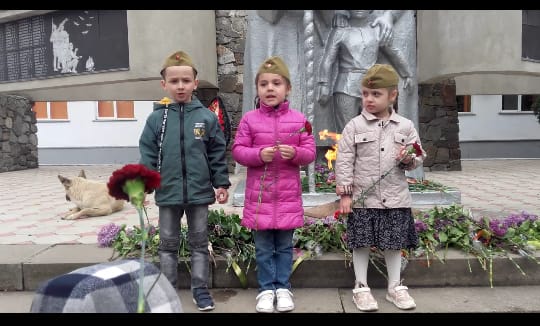 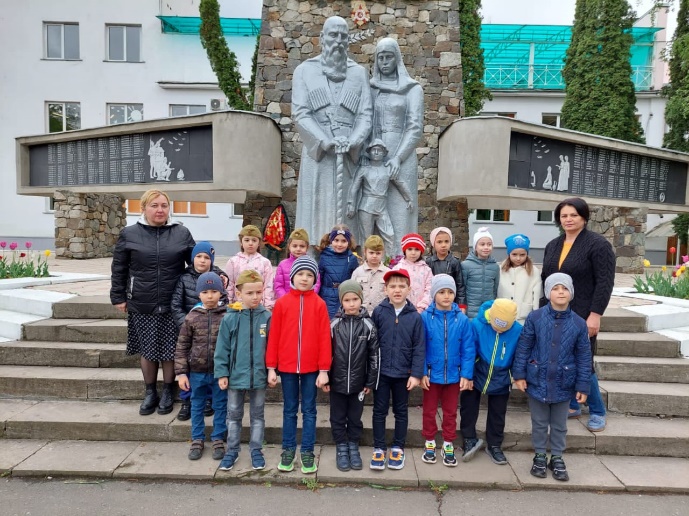 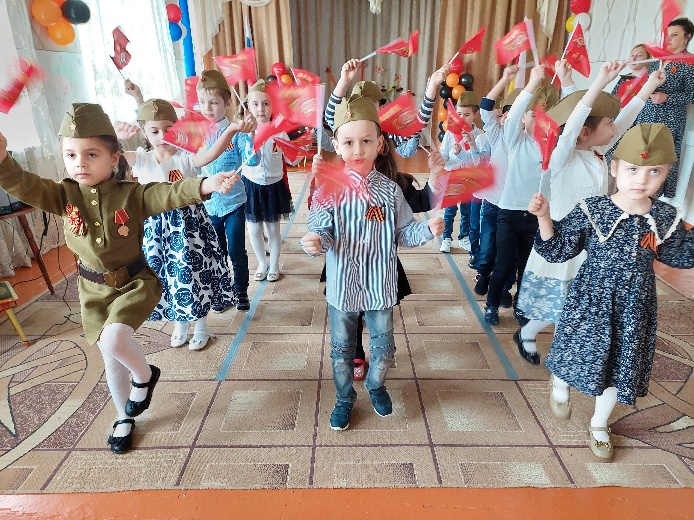 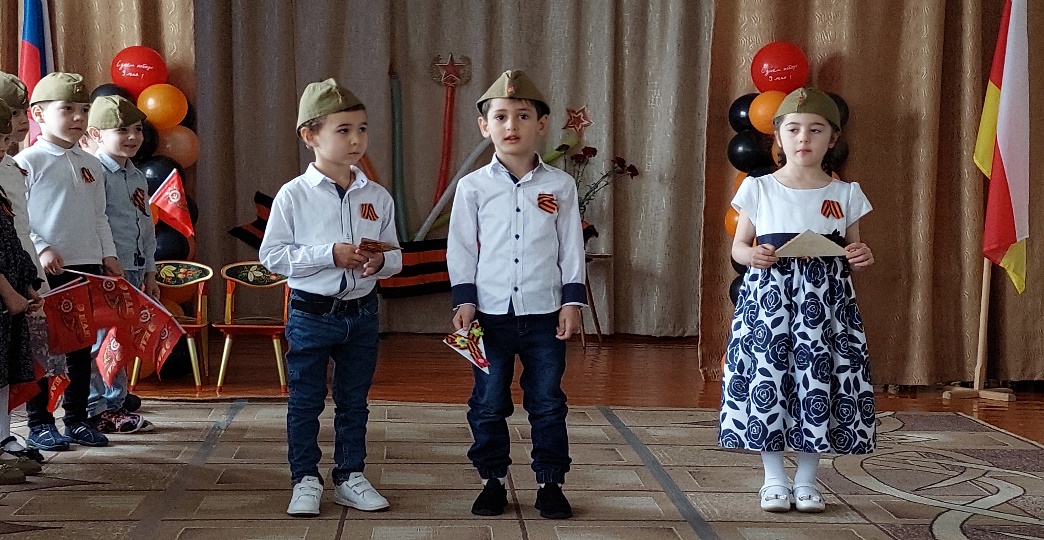 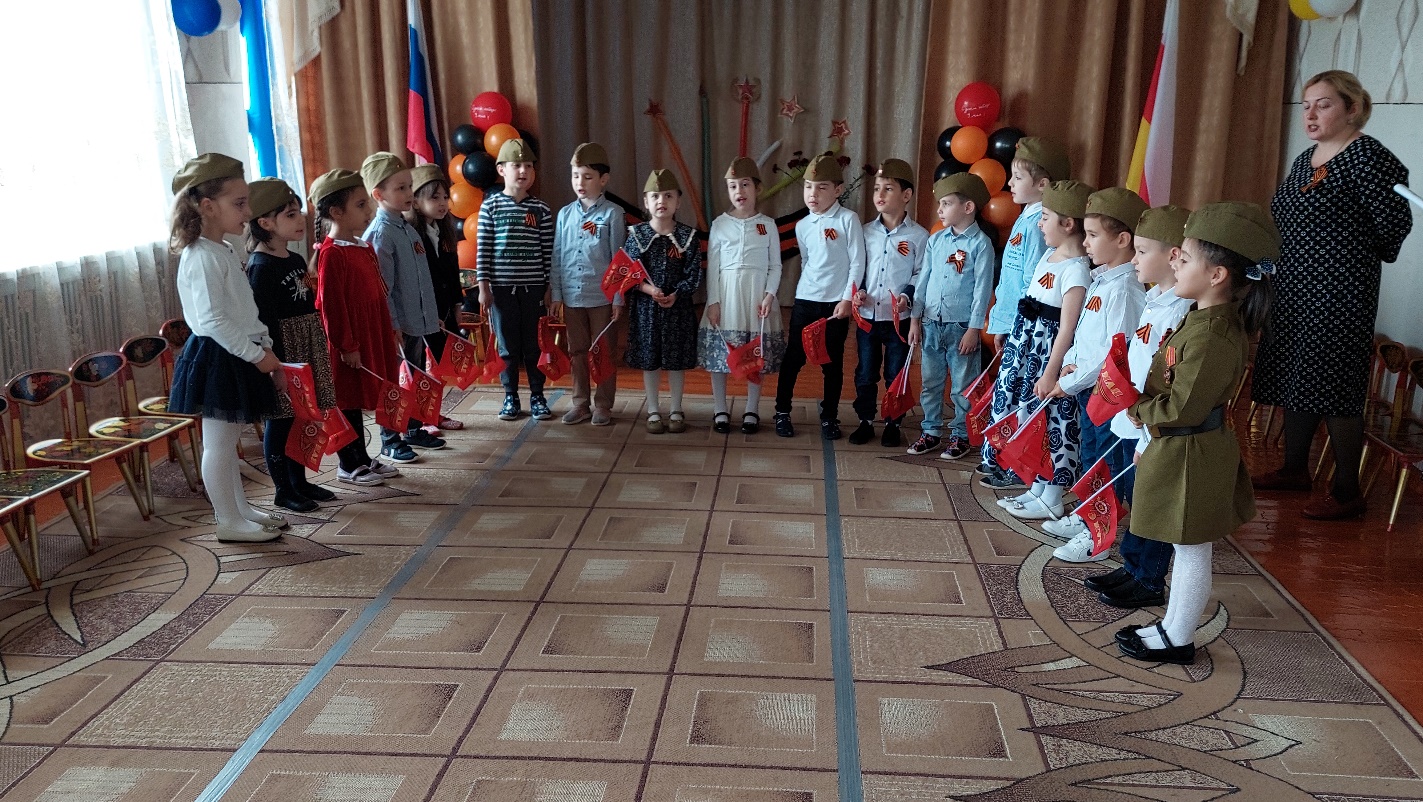 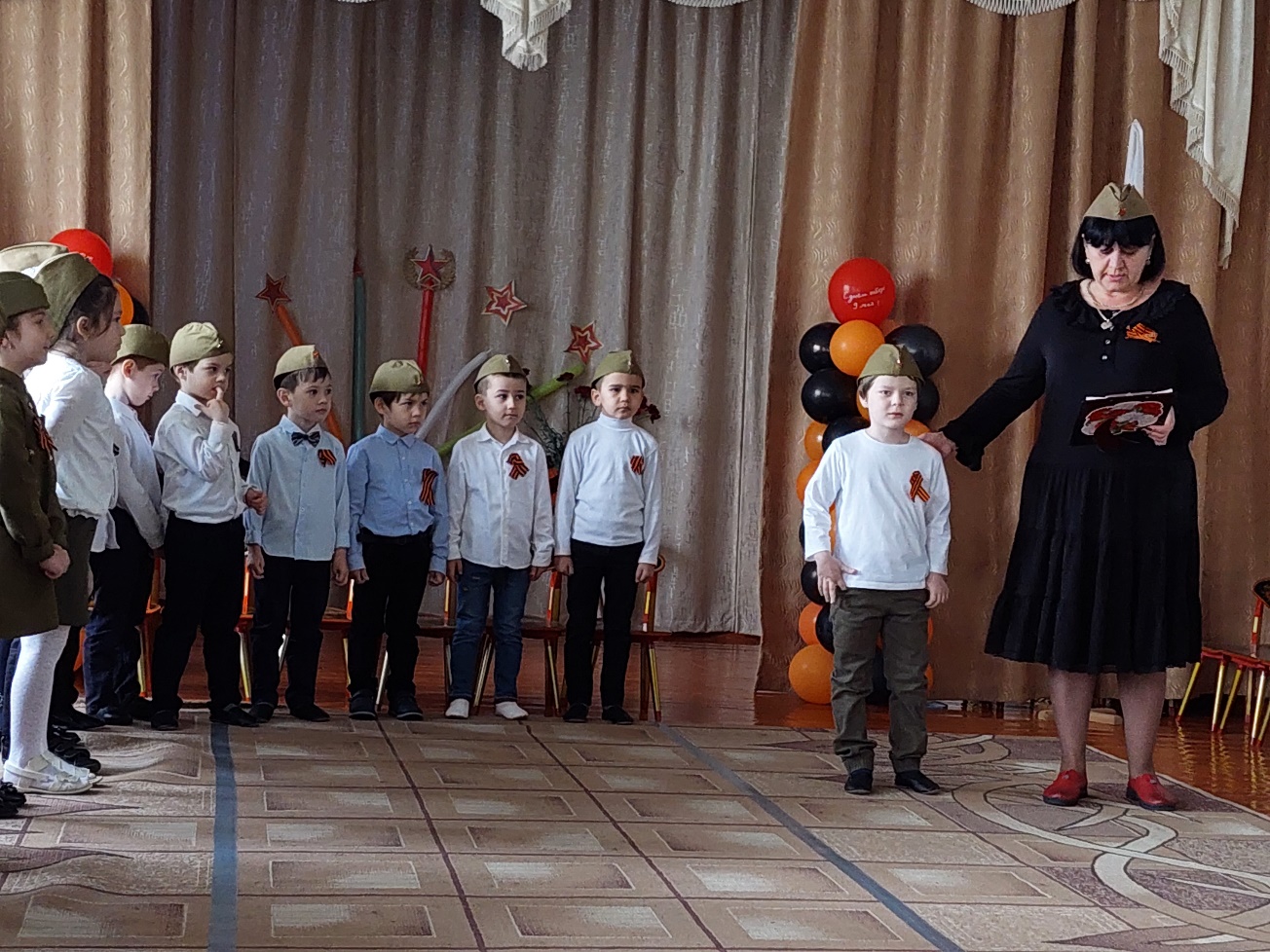 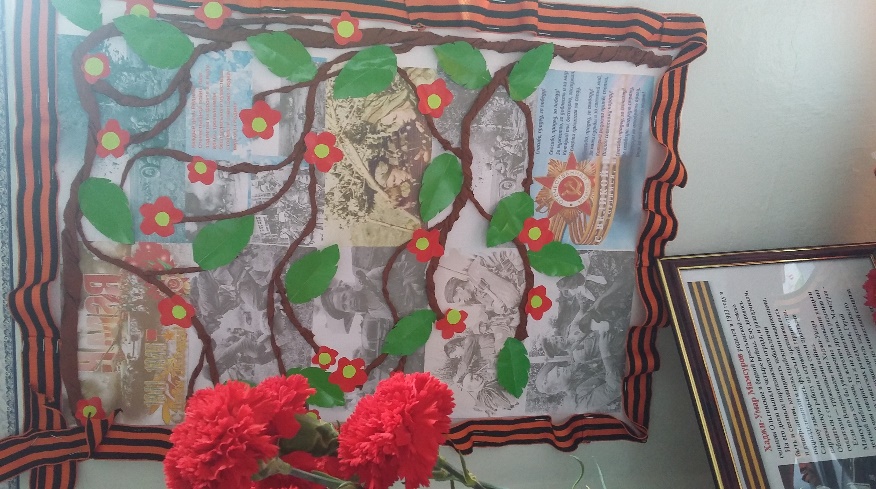 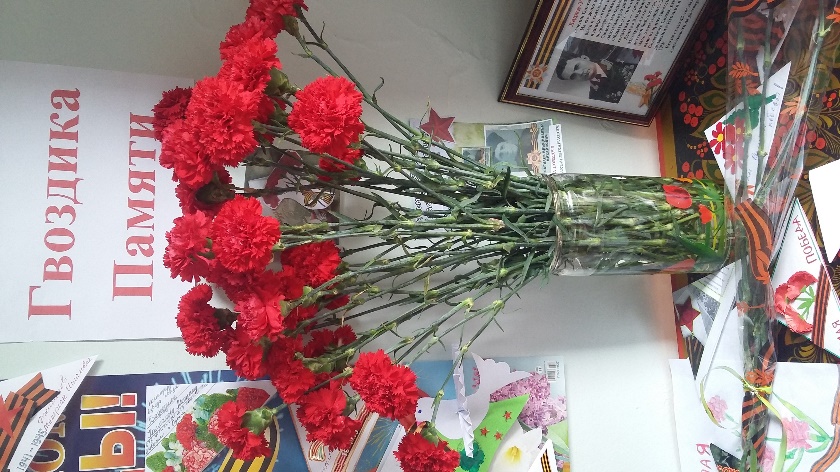 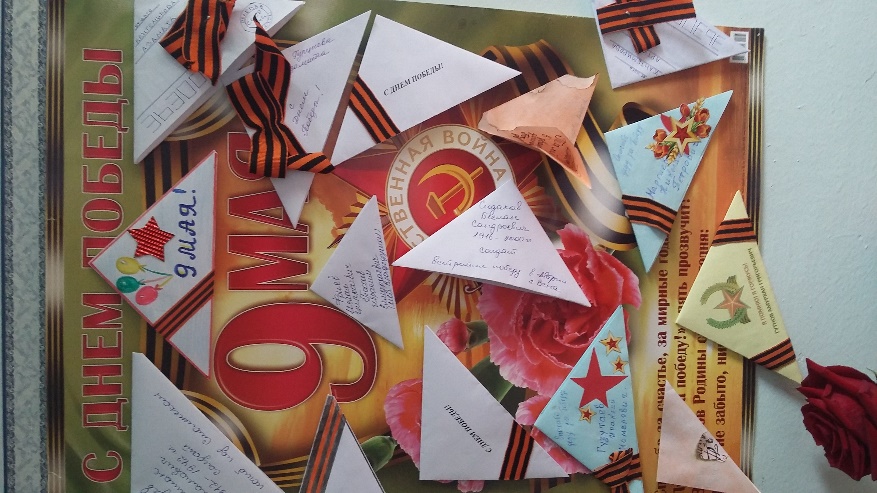 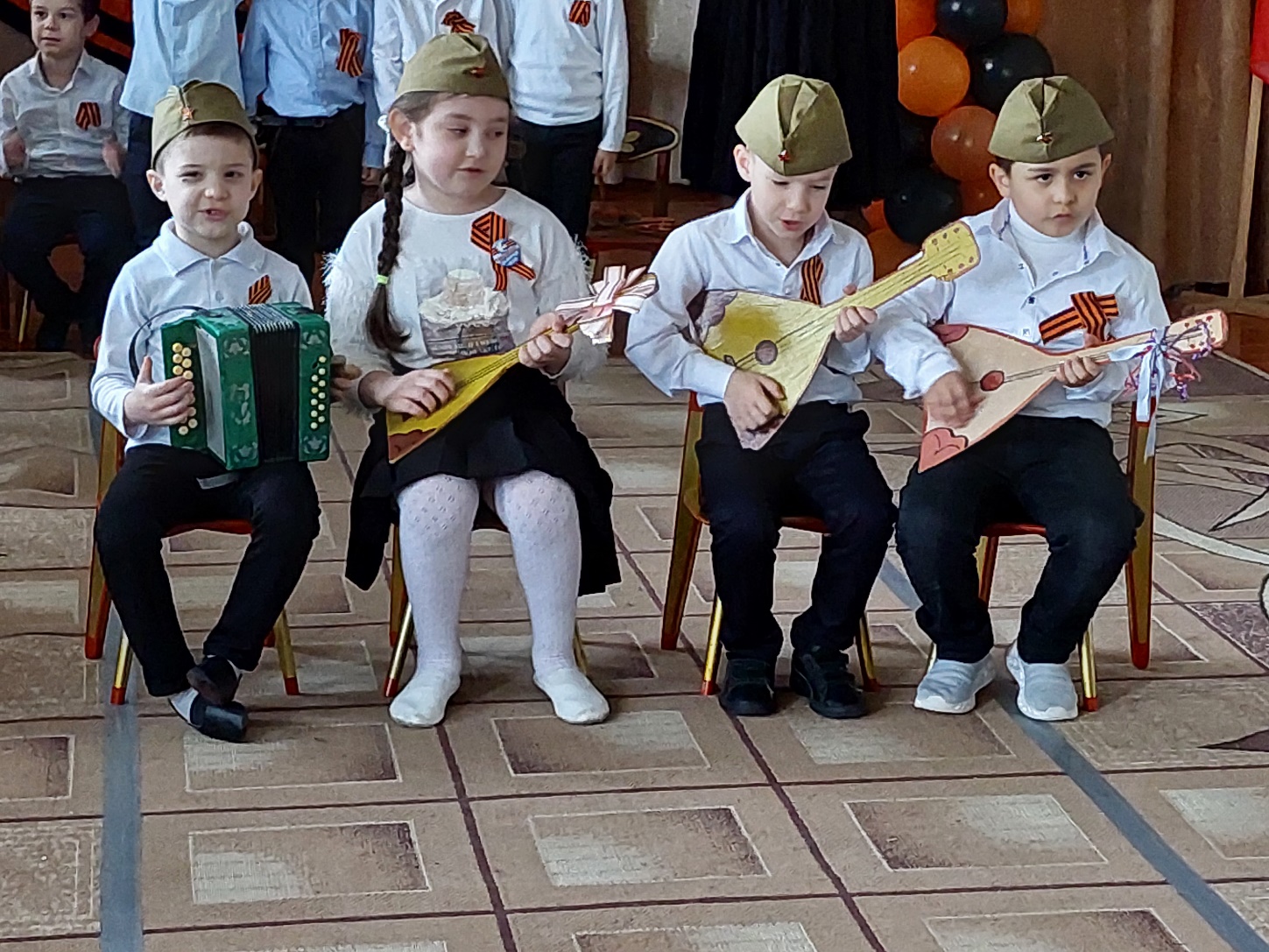 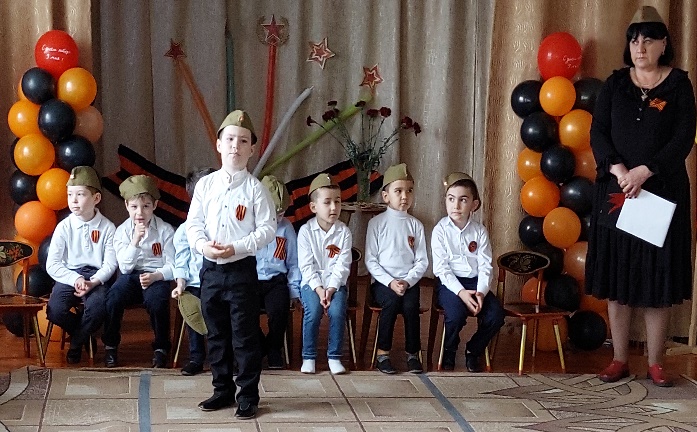 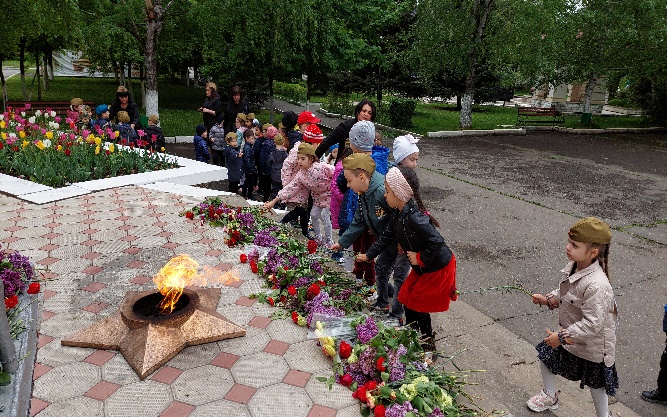 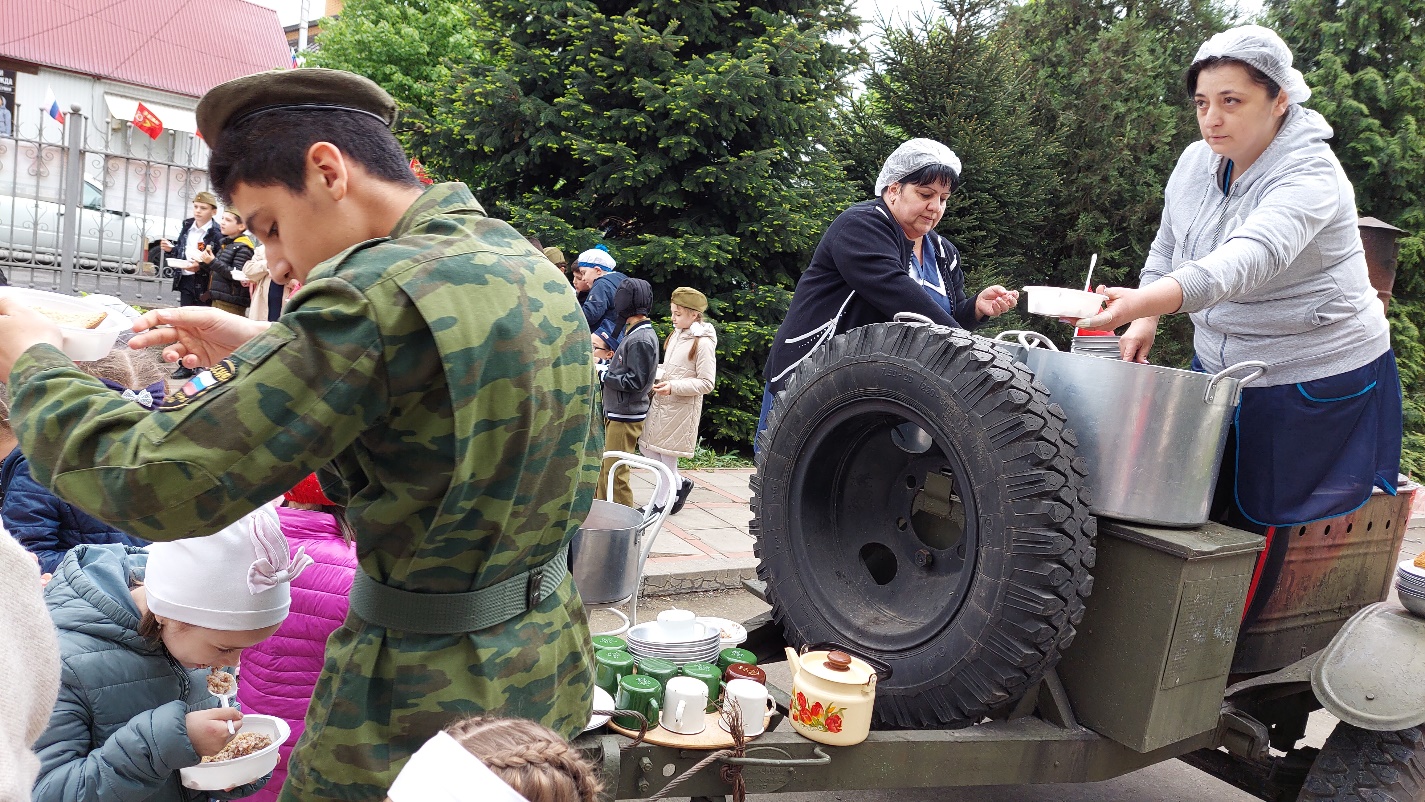 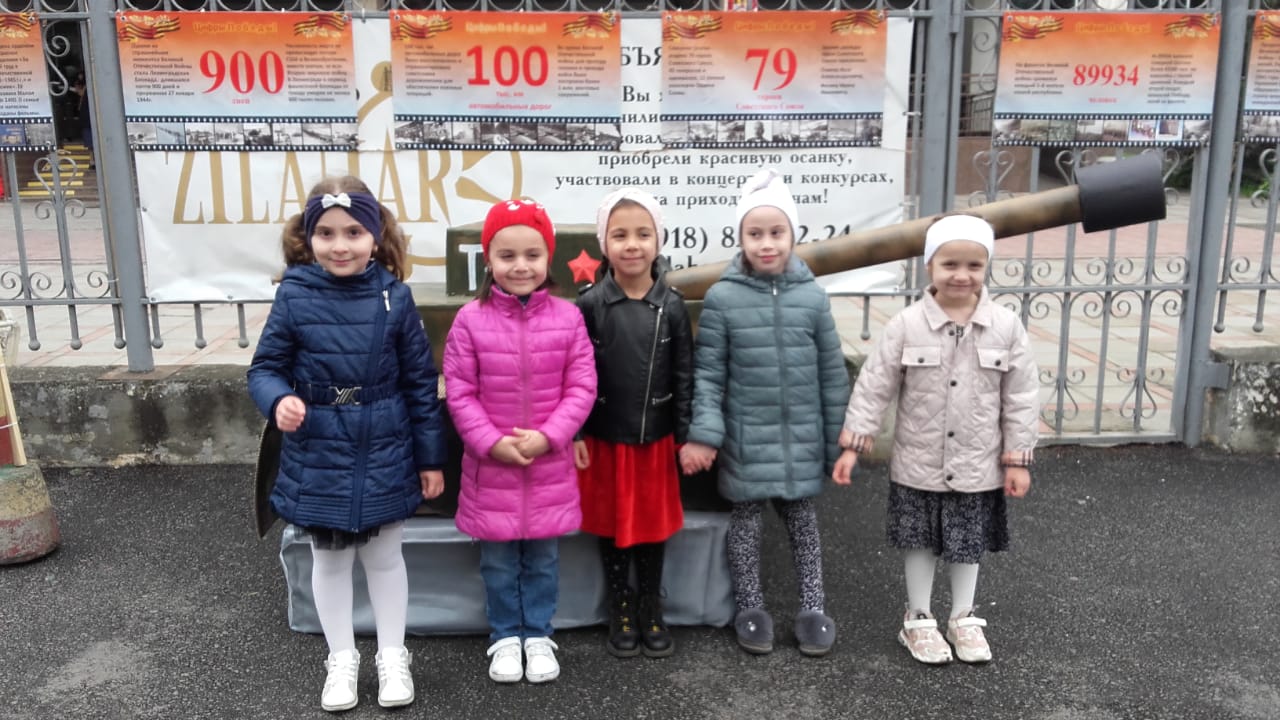 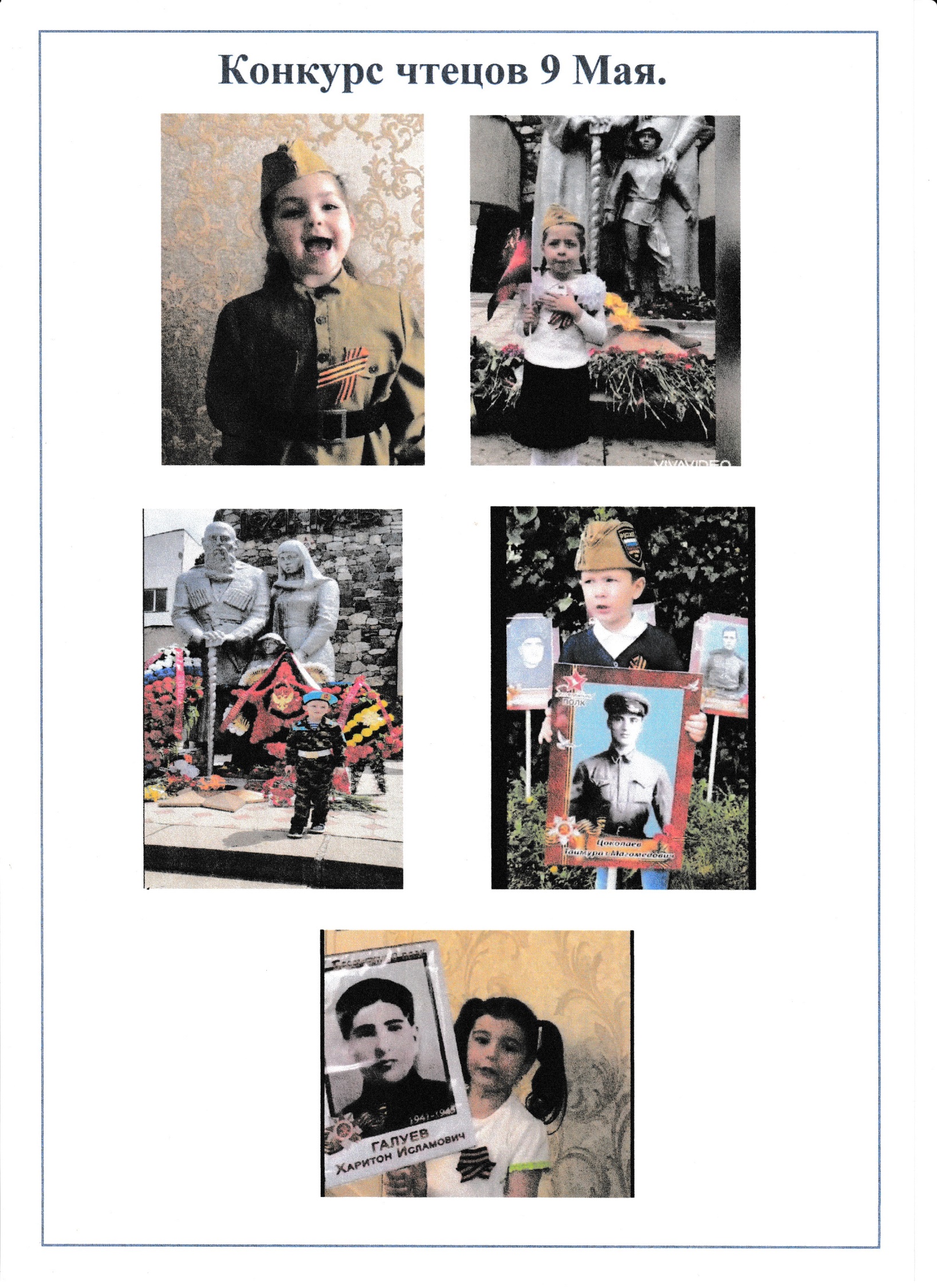 №МероприятиеСодержаниеДата проведенияДата проведенияОтветственныйОтветственныйПодготовительный этапПодготовительный этапПодготовительный этапПодготовительный этапПодготовительный этапПодготовительный этапПодготовительный этап1ПланированиеВыявления условий для осуществления совместной социально-полезной деятельности детского сада и семьи.Определение темы проекта.Определение направления деятельности проекта.Формулировка цели и задач.Составление плана основного этапа проекта.Подбор литературы, презентаций, фотографий, плакатов.апрельапрельпедагоги, старший воспитательпедагоги, старший воспитатель2.Старт проекта
«Помни о Великой Победе»Освещение о начале реализации проекта распространение листовок, информации на стендах и в соцсетях.16 апреля16 апреляпедагоги, старший воспитательпедагоги, старший воспитательОсновной этапОсновной этапОсновной этапОсновной этапОсновной этапОсновной этапОсновной этап1.Ежедневная работа педагоговЧтение художественной литературы о войнеПроведение НОД, бесед о ВОВ, победе в войне.Прослушивание музыкальных произведений: Создание картотеки игр, стихов, произведений;Организация сюжетно - ролевых, дидактических и подвижных игр.2. Детский поисково-исследовательский проект «Помни о Великой Победе» Провести поисковую работу – об участии членов семьи в ВОВ. Послушать рассказы старшего поколения, воспоминания старших членов семьи, вместе рассмотреть фотографии, письма, семейные реликвии, фронтовые треугольники.с 16 апреля
по 06 маяс 16 апреля
по 06 маяВоспитатели, дети, родителиВоспитатели, дети, родители3.«Что такое День Победы?» выставка рисунков и поделокВыставка направлена на развитие познавательного интереса детей к истории своей Родины, а также художественных способностей детей дошкольного возраста.с 16 апреля мая по 06 маяс 16 апреля мая по 06 маяВоспитатели, дети, родителиВоспитатели, дети, родители4.«Эх, дороги» фестиваль военной песниПознакомить детей с музыкальным и историческим прошлым через творчество композиторов –песенников военных лет.04 мая04 маяМузыкальные руководили, воспитатели, родителиМузыкальные руководили, воспитатели, родители5.«Помним и чтим»
конкурс чтецовНаправлен на формировать способности детей к выразительному чтению наизусть, развитию поэтического слуха, умение понимать музыкальность поэтической речи.МайМайВоспитатели старших группВоспитатели старших групп6.«Вперед к победе» музыкально-спортивный праздникНаправлена на воспитание чувства удовлетворения от участия в коллективной деятельности, воспитание основ праздничной культуры. Воспитания чувства взаимопомощи, выдержку, находчивость упорство в достижении цели.06 мая06 маяВоспитатели, дети, родителиВоспитатели, дети, родителиЗаключительный этапЗаключительный этапЗаключительный этапЗаключительный этапЗаключительный этапЗаключительный этапЗаключительный этап1.Обобщение и распространение опыта работы по осуществлению социально-полезной деятельности ДОУ и семьиПубликация опыта работы на сайте ДОУПубликация опыта работы на сайте ДОУиюньиюньРуководитель проекта